Stellantis crée le ‘Stellantis Design Studio’Une agence de design qui capitalisera sur l’expertise du Groupe en matière de design et sur son portefeuille de marques emblématiques, Créée pour développer des collaborations avec des partenaires internationaux sur des projets de marques et de design, Dirigée par Klaus Busse, directeur du design, et Arnault Gournac, directeur créatif. Amsterdam, 23 juillet 2021 - Stellantis annonce la création du Stellantis Design Studio. Cette agence créative fournira des services de « Global Brand Design » aux entreprises de tous horizons : sociétés de mobilité, de transport, de production ou d’activités tertiaires. Le Studio s'appuiera sur l'expertise du Peugeot Design Lab et l'étendra à l'ensemble des marques du Groupe, telles que Maserati, Jeep®, DS Automobiles, Lancia... Le Stellantis Design Studio mettra également en relation son réseau de clients avec ses marques iconiques et pourra aller au-delà du conseil, via la mise en place de partenariats de design inter-entreprises. Klaus Busse et Arnault Gournac dirigeront ensemble le Stellantis Design Studio : - Klaus Busse supervisera Maserati, Jeep Europe et le Stellantis Design Studio en tant que directeur du design. Il aura également en charge le développement stratégique du Studio, en l'étendant notamment aux autre marques du Groupe. Il apportera son expérience des marques de luxe, ce qui permettra d’élargir le champ d'expression du Studio. « La success story et l'expertise du Peugeot Design Lab sont inégalées. L'extension de ce savoir-faire à l'ensemble de nos marques ouvre des perspectives incomparables ! » souligne Klaus Busse. - Arnault Gournac, Directeur de Peugeot Design Lab & Cycles Peugeot, est à l'initiative de l'extension du Studio à l’échelle de Stellantis. Fort de son expérience de management et de transformation chez Decathlon design, Orange Labs et Carrefour Group innovation, il dirigera, en tant que directeur créatif, le développement du Studio de Design Stellantis. « Les designers des marques iconiques de Stellantis ont créé certains des véhicules les plus emblématiques de l'histoire automobile. Nous allons nous appuyer sur cette créativité pour offrir notre savoir-faire à nos partenaires externes internationaux et mener leurs projets de design au plus haut niveau », déclare Arnault Gournac. « Notre objectif est bien d’élargir notre champ d’actions en nouant des partenariats avec des clients internationaux de tous horizons ».Ce nouveau Studio capitalisera sur les 9 ans d’expérience du Peugeot Design Lab et ses 120 projets, dont : Airbus, Alstom, Bombardier, Bénéteau Groupe, Zodiac, Haier Group, la F.I.A., Whirlpool, Gillardeau ainsi que Pleyel. Le Peugeot Design Lab poursuivra son activité au sein du Stellantis Design Studio sur des projets hors automobile pour la marque Peugeot et renforcera ses partenariats clés.Le Stellantis Design Studio proposera progressivement son expertise auprès de toutes les marques du Groupe et de clients externes. À propos de StellantisStellantis est l’un des leaders mondiaux de l’automobile et un fournisseur de mobilité, guidé par une vision claire : offrir la liberté de circulation avec des solutions de mobilité spécifiques, abordables et fiables. Outre son riche patrimoine et sa présence géographique de premier plan, le Groupe possède des atouts majeurs : une performance durable, une expérience approfondie et un grand nombre de collaborateurs travaillant dans le monde entier. Stellantis tirera parti de son large portefeuille de marques emblématiques, fondées par des visionnaires qui leur ont insufflé passion et esprit de compétition qui résonnent encore aujourd’hui, aussi bien auprès des employés que des clients. Stellantis aspire à devenir le meilleur, et non le plus grand, tout en créant de la valeur ajoutée pour toutes les parties prenantes ainsi que pour les communautés dans lesquelles il opère.À propos de Stellantis Design StudioLe Stellantis Design Studio propose à tous ses partenaires et clients une expertise d’avant-garde en matière de « Global Brand Design » : stratégie et design de Marques, création d’expériences clients inédites, développement de concepts d'avant-garde, design industriel - tant au niveau du produit que du design numérique - contenu de marque pour la communication, méthodologie et conseils en qualité perçue…Le Stellantis Design Studio offre aussi la possibilité de collaborer avec les équipes de design de toutes les marques emblématiques de Stellantis (Peugeot, Maserati, Jeep, DS Automobiles, Lancia...) et propose à son réseau de clients d'aller au-delà de l’accompagnement et du conseil en définissant des partenariats de design inter-entreprises.StellantisDesignStudio@StellantisStellantisStellantisStellantisPour plus d’informations, merci de contacter :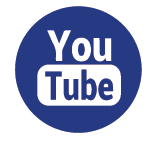 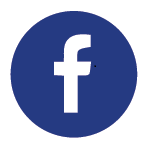 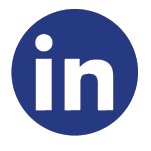 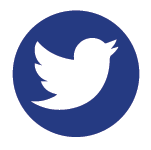 